Be generous in prosperity, and thankful in adversity.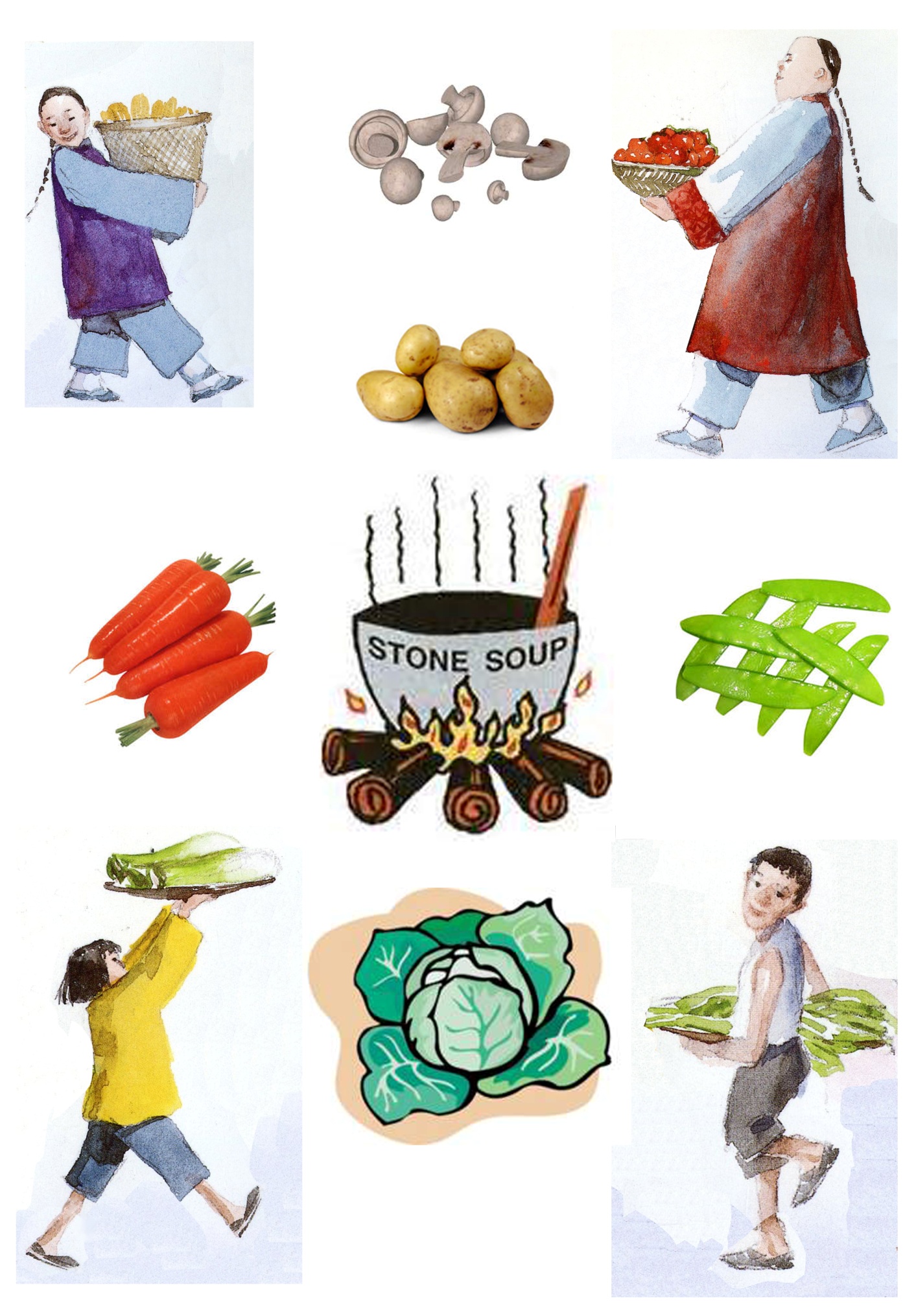 